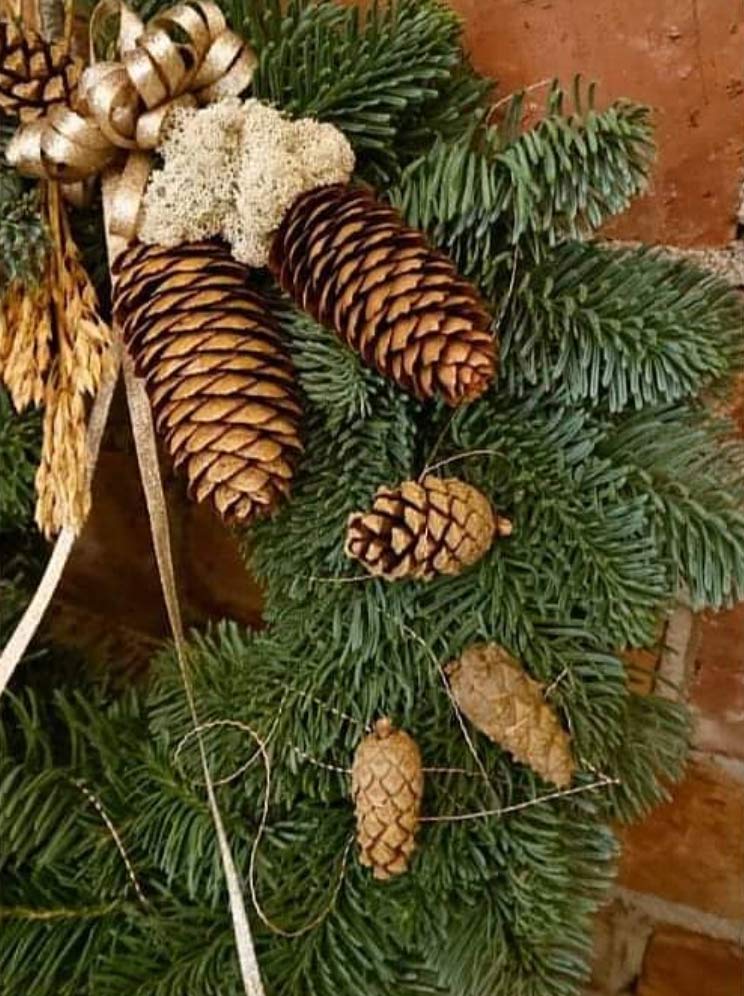 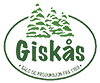 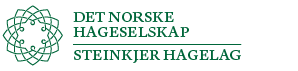 STEINKJER HAGELAG INVITERER TIL EN TRIVELIG KVELD MED ADVENTSKRANS LAGET AV NATURENS OG SKOGENS MATERIALETirsdag 22. november kl. 18.00-21.00 påmelding innen 15. november Vi lager krans av naturens egne materialer.Kortreist, grønt og kreativt advent / juleverkstedTa med gode tynne arbeidshansker, litt varme klær og gode skoKurset koster for medlemmer:350,- (inkl. alle materialer), 450,-for ikke-medlemmer.                Dere vil få servert varm suppe med brød og noe å drikke til.Sted: Giskås Øvre i sauefjøset, Nordvegen 796.Velkommen til trivelig og inspirerende førjulskos med naturens og skogens ressurser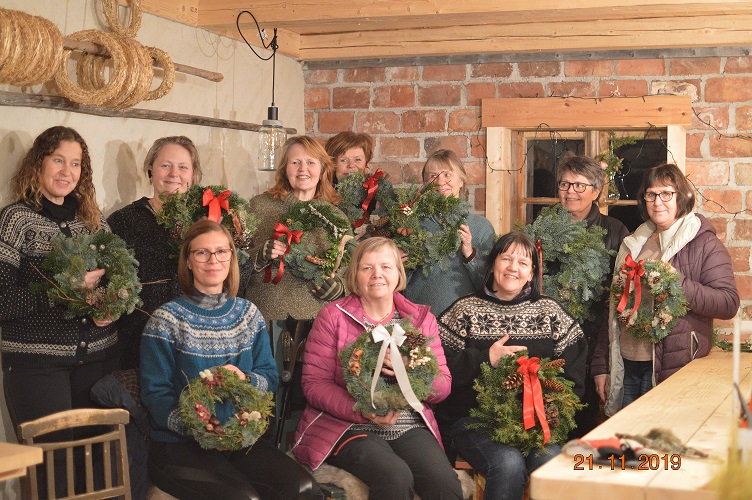 Påmelding 41930151 (John Hilmar Fornes) eller mail: john.hilmar.fornes@ntebb.no